Новогодний утренник в старшей группе«Проказы Кикиморы и Лешего в новогоднюю ночь»Герои взрослые: Ведущие, Кикимора, Леший, Дед Мороз.Дети: Деды Морозики (мальчики, Звездочки (девочки, Ёлочки (девочки)     Ход праздникаВыходит ведущий.Открывает новый год сказочные двериПусть заходят в этот зал те, кто в сказку верят.Пусть заходят в этот дом те, кто дружит с песней.Начинаем зимний праздник, нет его чудесней!Под музыку выбегают в зал дети и строятся полукругом.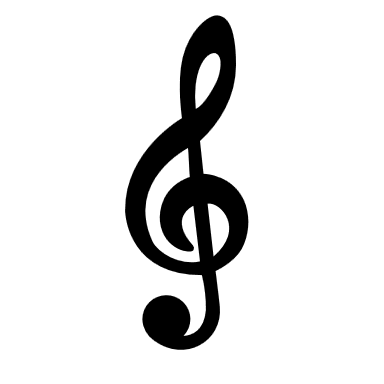 Стихи.1реб.: Как красиво в нашем залеИ нарядно, и светло!Будто в зимний лес попали,Всё вокруг белым-бело!2реб. С потолка снежок слетает -Золотая мишура.Елка блестками сверкает,Всё на ней из серебра!3реб. Будет весело сегодняНе придется нам скучать.Здравствуй, праздник новогодний, Мы пришли тебя встречать!Хоровод-песня «Новогодний хоровод» (дети садятся на стульчики) 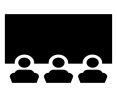 Вед. : Мы собрались с вами на новогоднем празднике, но какой же новогодний праздник без чудесной и доброй сказки? И без веселых гостей? Слышите? Чьи-то шаги. Кто-то к нам спешит!Заходят Кикимора и Леший.К.: Говорила я тебе, прямо надо было идти, а ты говоришь: «Сворачивай давай, сворачивай!»Л. : Мой навигатор ошибаться не может!К.: Да выключи ты свой навигатор! И без него все понятно.Л. : Да ты, Кикимора, не кипятись. Смотри какой большой (показывает в руках «навигатор»).К. : Выкинь!Л. : Просто тут интернет «тупит».К. (смотрит на ёлку, на детей) : Слушай, Леший, а куда это нас занесло?Л. : Не знаю. ёлка какая-то стоит.К. : А! Я знаю! Это же ёлка новогодняя! Скоро же новый год! Подарки! Дед мороз! Может и мы отпразднуем этот праздник?Л. :Тьфу на этот новый год! Тьфу,тьфу, тьфу на эту ёлку! Это же все придут красивые, нарядные, прыгать начнут, танцевать! Ну уж нет!К. : Ну ладно. а подарки? Я хочу подарки получить! Знаешь, что Леший? Чтобы ничего не делая получить подарки, нужно просто их похитить!Л. : А подарочки-то у Деда Мороза вкусненькие, сладкие, пальчики оближешь.К. : Да,да,да! Дед Мороз придет, и мы у него подарочки-то и отберем!Л. : Так и сделаем!Леший проходит мимо детей.Л. : Ой, а кто это у нас тут красивый, нарядный, веселенький сидит? Фу! Противно!Вед. : Кто вы такие вообще? Кто вас сюда пригласил?Л. : А мы сами пришли!К. : Разрешите представиться! Я - Кикимора! Фамилия - Болотная!Л. : А я Леший. Знаете таких?Вед. : Гости вы незваные! Вообще-то мы с ребятами праздник тут отмечаем! Так что идите-ка вы, куда шли! (Выгоняет, выталкивает)Л. : Нет, нет, мы тут вот посидим около ёлочки! (Садятся на пол около ёлочки) и вместе с вами Деда Мороза и подождем! Он нам нужен!Вед. : Ребята! Что же нам делать? Они же нам весь праздник испортят! Значит так! Деда Мороза, говорите, ждете? А он уже пришел!Выходит мальчик Дед Морозик с мешком.Леший и Кикимора подходят к нему.К. : И вправду похож!Л. : Что-то мелковат!Мальчик (Д. М.) : Я - Дед Мороз, красный нос!И скажу я вам всерьез!Не один сюда пришел,А друзей с собой привел.А в мешке моем подаркиНичего для вас не жалко!Л. : Нам подарки подарите!Мальчик (Д. М.) : Что вы, что вы? Погодите!Сначала танец посмотрите!А уж потом сюрприз берите!Эй, Морозы, выходите!Танец свой нам покажите!Танец Дедов Морозов.В конце мальчик Дед Морозик приносит мешочек а в нем снежки, дети забрасывают Кикимору и Лешего. И они убегают со словами: «Вы еще об этом пожалеете!»Вед. : Спасибо, вам, Морозы, что прогнали этих незваных гостей. Вот видите, ребята, не все на праздник приходят с добром. Вот и наши гости оказались недобрыми. Я думаю, ничего у них не получится! Ну а мы не будем скучать, будем праздник продолжать. Вы, ребята, выходите, веселый танец покажите!Танец парный «Полька»(дети садятся на стульчики)Заходят Кикимора и Леший, переодетые в электриков, с инструментами и с лестницей (стремянкой).Л. : Посторонись! Расступись!К. : Ставь лестницу тут! (ставят лестницу около ёлки) Давай, я держу лестницу!Леший залазает на стремянку.К. (обращается к воспитателю) : Девушка! Чемоданчик подержите! (отдает чемодан с инструментами)Вед. : Постойте, постойте! А вы кто такие?Л. : Мы. мы. эти. электрики!Вед. : А что собираетесь делать?К. : Сейчас ёлку вашу выключим, электричество отключим, лампочки повыкручиваем. Нужно экономить электроэнергию.Л. : Ну вот и готово! Лампочки потухли! Заканчивайте тут своё веселье! Праздника не будет!Вед. : Как это не будет?Л. : Не будет праздника!Вед. : А мне знакомы эти люди! Посмотрите ка, этот же наши старые знакомые - Леший и Кикимора!К. : Какие мы старые -O- мы еще молодые!Л. : Мы даже очень молодые!Вед. : Вы что опять хотите нам праздник испортить? Уходите отсюда!Леший и Кикимора уходят : Но мы еще вернемся!Вед. : Ребята, все таки они потушили нашу елочку. Ну какой же праздник без нарядной, сверкающей елки? А я знаю, что делать. Звездочки, сюда бегите, елочку нашу зажгите!Выбегают девочки-звездочки.Танец звездочек. (в конце подбегают к елке и «зажигают» ее)Вед. : Ребята, посмотрите (показывает на ёлку, у нас всё получилось! Наша ёлка засветилась! И зал наш какой нарядный. И вы такие все красивые. Я думаю, пришла пора звать Деда Мороза. Ведь на празднике он главный, самый добрый, самый славный. Но перед тем как позвать, надо песню начинать.Песня « Дед Мороз, красный нос!»Вед. А теперь мы скажем дружно: «Дед Мороз, тебя зовем, очень сильно тебя ждем! (2р.)Дети повторяют слова.Вед. : Что-то не слышит дедушка. Мамочки, папочка,бабушки и дедушки давайте вместе с нами! (Ещё раз все зовут Д. М.)(Из-за кулис)Д. М. : (ИЗ КОРРИДОРА )Слышу, слышу! Я иду .Д. М. : Здравствуйте ребята! Здравствуйте зрители - дорогие родители! С новым годом поздравляю! Счастья, радости желаю. Светлой жизни 100 годов и здоровья 100 пудов!Вместе: Здравствуй, Дедушка Мороз!Д. М. : Встанем дружно в хоровод, вместе встретим новый год.Новогодний хоровод- Сколько ребяток посмотри !»Вед. : Замечательно сплясали!Садись на стульчик, отдохни! На ребяток посмотри!Дед Мороз садится на кресло. Дети садятся на свои места.Вед. : Наши дети очень ждали тебя, готовились, разучивали песни, танцы и конечно же стихи. Послушай, дедушка!Стихи 1 реб. : За окошком снег идет,Огоньки сверкают.Наступает Новый год,Все об этом знают!Придет Дедушка Мороз,Принесет подарки.Славный праздник — Новый год —Будет самым ярким!2 реб. : Вел себя я хорошо,Не шалил нисколько.И подарки в Новый годЖду себе тихонько.Дед Мороз, скорей придиТы с мешком красивым.Мне машинку принеси,Буду я счастливым.3 реб. :Запах мандаринокИ мешок конфет,Это новогоднийЕлочки секрет.Пусть смеются дети,Водят хороводЛучший день на свете —Это Новый год!4 реб. : Тебя Мороз, ждала я долгоИскала я подарочки под елкойМожет ты со мною поиграешь?На коленях покатаешь?5 реб. : Веселый Дед МорозНам елочку принес,Повесил мишуру,Позвал всю детвору,И спрятал в уголкеПодарочки в мешке.6 реб. :Зажглись огни на елке,Помог нам — Дед Мороз,Он елочку из лесаНа праздник нам принес.Украсили мы ярко,Всю елочку — шарами,Теперь она наряднаяТанцует вместе с нами.7 реб. :Мы все в костюмах маскарадных,Мы — рядом с елочкой нарядной,А рядом с нами — Дед Мороз —Подарки детям он принес,Готов вот-вот вручить ребятам,Но станцевать и спеть нам надо.8 реб. :Мешок с подарками — большой,А Дед Мороз — с большой душой:Он нас всех дружно — поздравляет,Здоровья, радости — желает,И водит с нами — хоровод,В прекрасный праздник — Новый год!Подходят к Д. М. 2 ёлочки (девочки)Д. М. : Ох, а это что за красавицы?Вед. : Это елочки! Непростые, а современные!Д. М. : Сколько лет живу, а таких ёлочек еще не видел.1 ё лочка: Мы в лесу одни грустили.Нас на праздник пригласили.Как же нам не согласиться?Так приятно веселиться!2 ё лочка: Мы старались, наряжались,Торопились, волновались!И на празднике сейчас,Потанцуем мы для вас!Танец ёлочек- Я узнала маленький секрет!Д. М. : Ну, что ребята, все стихи мне рассказали?Вед. : Все! Или может быть не все?Заходят Леший и Кикимора в одежде детей, бантики на голове и т. д. ,держась за руки, изображая малышей.Л. : Пло нас забыли!К. : Мы тоЗе стихи пЛиготовили!Д. М. : Давайте послушаем!Л. : Дед МоЛоз - стаЛик хЛомой!Стласный и узасный! Плохой!К. : А ещё он жадина-говядина!Д. М. : Это что еще за стихи такие? Такими стихами весь праздник испортить можно!Л. : А мы и хотим.К. : Тц. (показывает жестом «тихо»)Вед. : Вы из какой группы будете?Л. : Мы из стаЛшей!Вед. : всё понятно! Это наши знакомые - Леший и Кикимора. Опять пришли детям праздник портить?Д. М. : А ну-ка, быстро уходите! Не мешайте детям праздник отмечать!Л. : Ну и уйдем! Но мы еще вернемся!К. : Да! Ух (показывает кулак) уходят.Вед. : Дедушка Мороз, дети наши так старались, танцевали, стихи рассказывали. А подарки ты приготовил?Д. М. : Конечно приготовил. Есть у меня мешок большой, а вот где он? Я забыл. Слева нет и справа нет.Вед. : Дедушка, мы тебе поможем. Поищем мешок с музыкой. Где музыка громче, там и мешок.Д. М. : Хорошо, давайте поищем.Звучит музыка. Дед М. ищет мешок: На окошке нету? А на стуле? А под стулом? А на елке? А под елкой? Где же мешок?Идет в зрительный зал и находит мешок.Вед. : Какой большой мешок! Много подарков, всем хватит.Звучит сирена! Заходят Леший и Кикимора в костюмах санитаров.Л. : Всем стоять! Не двигаться!К. : Мешок забираем!Д. М. : Кто вы такие?Л. : Мы из СанЭпидемСтанции!К. : Конфеты и шоколад детям в саду есть запрещается!Л. : От них зубы болят!К. : И всякие расстройства бывают.Д. М. : А куда же вы их денете?Л. : Съедим!Д. М. : Узнал я вас! Вы Леший и Кикимора!Воспитатель снимает костюмы санитаров.Вед. : Как вам не стыдно? Хотели у детей подарки украсть.Л. : Нам тоже подарочков хочется.К. : А нам их никто не дарит.Вед. : Ребята, может они поэтому и злые, потому что им подарки никто не дарит?Д. М. : Ладно, ладно, есть у меня и для вас конфеты. Но они волшебные! Кто их съест, тот становится добрым и хорошим.Д. М. даёт конфеты Кикиморе и Лешему. Они съедают.Л. : Ой, какой я хороший стал!К. : А я добрая какая теперь!Вед. : Ну что теперь черёд настал и для мешка с подарками для наших детей.Д. М. : Раз, два, три - что в мешке там? Покажи!Ударяет посохом! Достает подарки.Вед. : Это же настоящие подарки. Дети, скажем все вместе дедушке «спасибо»!Д. М. : Праздник новогодний нам заканчивать пора. Много радости, здоровья вам желаю, детвора! Ну а в следующем году снова в гости к вам приду.Раздача подарков.Вед. : День сегодняшний чудесныйНе растает без следаМы веселый праздник этотНе забудем никогда!- Поздравляем вас, уважаемые родители с новым годом! (Пожелания)Д. М. : Расставаться не охота.Давайте сделаем на память фото!